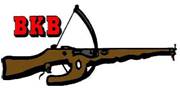 Uitnodiging Brabants KampioenschapDatum:	     20 AprilMet vriendelijke groet,Corné van WeertBrabantse Kruisboog BondLocatie:KV. Da VinciUt GildehuusStevensbeekseweg 2b5825 JC OverloonInschrijven:Zaterdag van 10:00 t/m 14:00